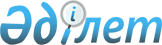 Жамбыл облысы әкімдігінің кейбір қаулыларының күші жойылды деп тану туралыЖамбыл облысы әкімдігінің 2015 жылғы 17 тамыздағы № 197 қаулысы       РҚАО-ның ескертпесі.

       Құжаттың мәтінінде түпнұсқаның пунктуациясы мен орфографиясы сақталған.

       "Қазақстан Республикасындағы жергілікті мемлекеттік басқару және өзін-өзі басқару туралы" Қазақстан Республикасының 2001 жылғы 23 қаңтардағы Заңына, "Нормативтiк құқықтық актiлер туралы" Қазақстан Республикасының 1998 жылғы 24 наурыздағы Заңына сәйкес Жамбыл облысының әкімдігі ҚАУЛЫ ЕТЕДІ:

      1.  Күші жойылды деп танылсын:

      1)  "Эротикалық мазмұндағы материалдар жариялайтын мерзімді басылымдардың сатылуы туралы" Жамбыл облысы әкімиятының 2005 жылғы 31 наурыздағы №94 қаулысының (Нормативтік құқықтық актілердің мемлекеттік тіркеу тізілімінде № 1612 болып тіркелген, 2005 жылдың 28 мамырында "Ақ жол" газетінде жарияланған); 

      2)  "Эротикалық мазмұндағы материалдар жариялайтын мерзімді басылымдардың сатылуы туралы" Жамбыл облысы әкімиятының 2005 жылғы 31 наурыздағы № 94 қаулысына өзгерістер енгізу туралы" Жамбыл облысы әкімдігінің 2009 жылғы 25 қарашадағы №390 қаулысының (Нормативтік құқықтық актілердің мемлекеттік тіркеу тізілімінде № 1736 болып тіркелген, 2009 жылдың 31 желтоқсанында "Ақ жол" газетінде жарияланған). 

      2.  "Жамбыл облысы әкімдігінің ішкі саясат басқармасы" коммуналдық мемлекеттік мекемесі заңнамада белгіленген тәртіппен және мерзімдерде осы қаулының 1-тармағында көрсетілген нормативтiк құқықтық актілердің күшi жойылды деп танылғаны жөнінде әдiлет органдарына және ресми жариялау көздеріне хабарлауды қамтамасыз етсін.

      3.  Осы қаулының орындалуын бақылау облыс әкімінің орынбасары Е.Манжуовқа жүктелсін.


					© 2012. Қазақстан Республикасы Әділет министрлігінің «Қазақстан Республикасының Заңнама және құқықтық ақпарат институты» ШЖҚ РМК
				
      Облыс әкімі

К. Көкрекбаев
